ТЕМА ДОКЛАДА НА РУССКОМ ЯЗЫКЕ ТЕМА ДОКЛАДА НА РУССКОМ ЯЗЫКЕ ТЕМА ДОКЛАДА НА РУССКОМ ЯЗЫКЕ НЕ БОЛЕЕ 3 СТРОКTITLE IN ENGLISH TITLE IN ENGLISH TITLE IN ENGLISH TITLE IN ENGLISH TITLE IN ENGLISH TITLE IN ENGLISH TITLE IN ENGLISH TITLE IN ENGLISHИ.О. Фамилия I.O. FamiliaНаучный руководитель И.О. Фамилия, звание, д-р/канд. пед./физ.-мат./тех. наук, доцент/профессор базовой кафедры информатики и информационных технологий в образовании, Красноярский государственный педагогический университет им. В. П. АстафьеваКлючевое слово 1, ключевое слово 2, ключевое слово 3, ключевое слово 4, ключевое слово 5 ровно пять точку не ставитьТекст аннотации первое слово с большой буквы … текст аннотации текст аннотации текст аннотации текст аннотации текст аннотации текст аннотации текст аннотации текст аннотации текст аннотации текст аннотации текст аннотации текст аннотации текст аннотации текст аннотации текст аннотации текст аннотации текст аннотации текст аннотации текст аннотации текст аннотации текст аннотации текст аннотации текст аннотации текст аннотации текст аннотации текст не более 6 строк в конце точка.Keyword1, keyword2, в том же порядке, что и русские, в конце точку не ставить, keyword5Summary text summary text summary text summary text summary text summary text summary text summary text summary text summary text summary text summary text summary text summary text summary text summary text summary text summary text summary text summary text summary text первое слово с большой буквы не более 6 строк в конце точка.Текст тезисов начинается с буквицы, оформляется стилем «Текст тезисов». Текст тезисов не более 4 страниц, общий объем материалов не более 5 страниц и не менее трех. Текст тезисов не более 4 страниц, общий объем материалов не более 5 страниц и не менее трех. Текст тезисов не более 4 страниц, общий объем материалов не более 5 страниц и не менее трех. Текст тезисов не более 4 страниц, общий объем материалов не более 5 страниц и не менее трех. Текст тезисов не более 4 страниц, общий объем материалов не более 5 страниц и не менее трех. Текст тезисов не более 4 страниц, общий объем материалов не более 5 страниц и не менее трех.  Текст тезисов не более 4 страниц, общий объем материалов не более 5 страниц и не менее трех. Текст тезисов не более 4 страниц, общий объем материалов не более 5 страниц и не менее трех. Текст тезисов не более 4 страниц, общий объем материалов не более 5 страниц и не менее трех. Текст тезисов не более 4 страниц, общий объем материалов не более 5 страниц и не менее трех. Текст тезисов не более 4 страниц, общий объем материалов не более 5 страниц и не менее трех. Разбивается на абзацы по 5-15 строк. Текст тезисов не более 4 страниц, общий объем материалов не более 5 страниц и не менее трех. Текст тезисов не более 4 страниц, общий объем материалов не более 5 страниц и не менее трех. Текст тезисов не более 4 страниц, общий объем материалов не более 5 страниц и не менее трех. Текст тезисов не более 4 страниц, общий объем материалов не более 5 страниц и не менее трех. Текст тезисов не более 4 страниц, общий объем материалов не более 5 страниц и не менее трех. Текст тезисов не более 4 страниц, общий объем материалов не более 5 страниц и не менее трех.  Внутри текста обязательны ссылки на все источники литературы с указанием страниц [1, стр. 5] или только на номер в списке [2]. Точки ставятся в конце предложений. Такие ссылки неправильные. [3] А такие правильные [4]. Не нужно использовать комбинированное начертание шрифта, но в некоторых случаях, если что-то вам очень хочется выделить, можно использовать полужирное начертание, но не более 2-3 строк. Если у вас имеются таблицы, то на них обязательно необходимо вставлять ссылку в тексте. Если таблица одна, то номер не нужно ставить (табл.). Перед таблицей пропустите строку.Таблица. Укажите название приводимой таблицыПосле таблицы также пропустите строку. Если у вас есть несколько таблиц, то каждую нужно пронумеровать и указать на них ссылки внутри текста (табл. 1). Текст внутри таблицы оформляется стилем «Таблица тез». Внимательно смотрите названия стилей! Эти стили были созданы специально для данного шаблона.Таблица 1. Укажите название приводимой таблицы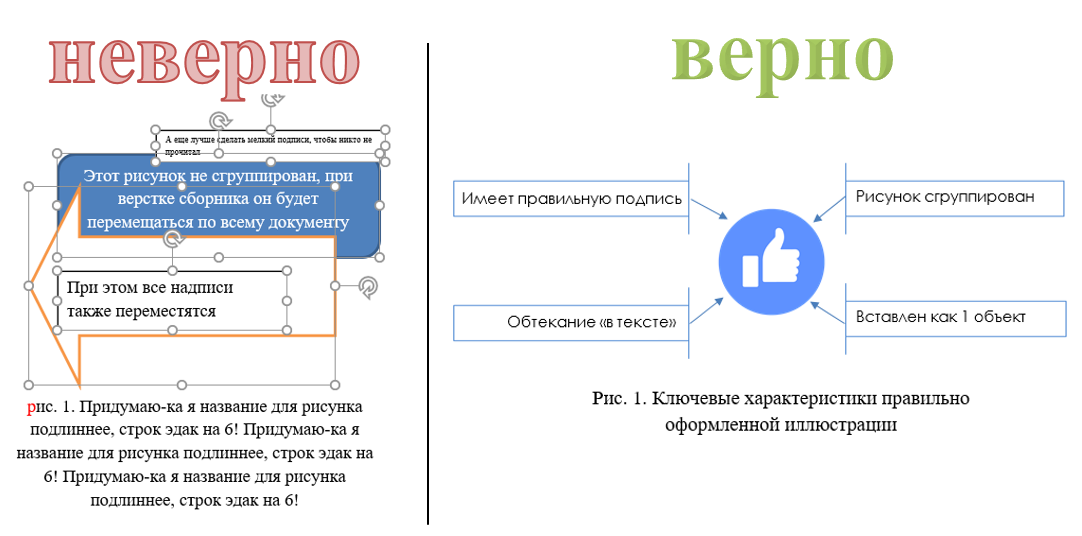 Рис. 1. Разница между правильным и неправильным размещением иллюстрации  Если у вас имеются рисунки, то они должны быть размещены с подписью как в примере (рис. 1). Рисунки должны быть пронумерованы аналогично таблицам. Если вы готовили иллюстрацию непосредственно в текстовом редакторе, то рисунок нужно группировать, скопировать и вставить как один объект с обтеканием текста сверху и снизу. В маркированных списках использовать в качестве знака маркера только «–» (тире), не допускается никаких «галочек», «буллетов» и т.п.; оформляйте списки соответствующими стилями данного шаблона. Маркированный список:первый пункт;второй; третий.После основного текста материалов размещается библиографический список. В конце документа приводятся сведения об авторе или авторах в алфавитном порядке. Материалы с количеством авторов более трех не принимаются!Источники литературы располагаются в алфавитном порядке по фамилии автора, а если ее нет, то по названию источника. Стиль – список нумерованный.Библиографический списокСсылки на Интернет-источникиЛомаско П.С. Методические особенности подготовки педагогических кадров в области современных информационных технологий в условиях становления смарт-образования // Интернет-журнал «Мир науки». – 2017. № 6. Том 5. [Электронный ресурс]. – Режим доступа: https://mir-nauki.com/PDF/81PDMN617.pdf, свободный, загл. с экрана, дата обращения: ХХ.ХХ.ХХХХ.Учебники и книги одного, двух, трех и более авторов (пример):Незнайкин Л.Т. Проблемы при написании тезисов научного доклада у студентов третьих курсов / Э.Н. Бездельников, Л.Т. Незнайкин, В.Н. Филонова. - Красноярск: Изд-во Несправедливость, 2018. – 304 с.Статьи в периодических изданияхОтчисленный А.В. Отсутствие когнитивных способностей к изучению информатики // Информатика и солдаты. – 2018. - № 1. – С. 2 – 8.Разрыв страницы (Ctrl+Enter) СВЕДЕНИЯ ОБ АВТОРАХОдна организацияФамилия Имя Отчество – студент института математики, физики и информатики Красноярского государственного педагогического университета им. В.П. Астафьева; e-mail: box@mail.ruФамилия Имя Отчество – магистрант института математики, физики и информатики Красноярского государственного педагогического университета им. В.П. Астафьева; e-mail: box@mail.ruФамилия Имя Отчество – аспирант института математики, физики и информатики Красноярского государственного педагогического университета им. В.П. Астафьева; e-mail: box@mail.ruДве организацииФамилия Имя Отчество – аспирант института математики, физики и информатики Красноярского государственного педагогического университета им. В.П. Астафьева; учитель информатики МБОУ СОШ № Z г. Красноярска; e-mail: box@mail.ruИмеется ученая степень и/или званиеФамилия Имя Отчество – доцент, кандидат педагогических наук, преподаватель КГБОУ СПО «Колледж информатики № 1», г. Красноярск; e-mail: box@mail.ruФамилия Имя Отчество – доцент, кандидат педагогических наук, доцент базовой кафедры информатики и информационных технологий в образовании Красноярского государственного педагогического университета им. В.П. Астафьева; преподаватель КГБОУ СПО «Колледж информатики № 1», г. Красноярск; e-mail: box@mail.ruФамилия Имя Отчество – заслуженный учитель Российской Федерации; учитель информатики МАОУ «Гимназия № Z», г. Красноярск; e-mail: box@mail.ruФамилия Имя Отчество – почётный работник общего образования; учитель информатики МАОУ «Гимназия № Z», г. Красноярск; e-mail: box@mail.ruКоличество принятых материалов, поданных в 2017 годуКоличество неправильно оформленных тезисов Время, потраченное на переписку с авторами, которые не умеют работать в текстовом редакторе, час124100~57Количество заявок на участие в конференции в 2017 годуИз них количество отклоненных заявок, в которых не было сведений о проверке на плагиат Средняя разница между авторскими сведениями о результатах проверки на плагиат и редакторской проверкой1633817%